Publicado en Huesca el 04/07/2024 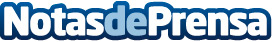 Bifeedoo lanza un pienso ecológico para corderos formulado especialmente para promover el bienestar animal y la sostenibilidadEste nuevo pienso ecológico para corderos prioriza la salud animal, reduce el estrés, mejora la calidad de la carne y minimiza la huella de carbono, demostrando el compromiso de la empresa con la sostenibilidadDatos de contacto:Juan Salvador MuñozDirector General978821602Nota de prensa publicada en: https://www.notasdeprensa.es/bifeedoo-lanza-un-pienso-ecologico-para Categorias: Nacional Veterinaria Mascotas Industria Alimentaria Sostenibilidad http://www.notasdeprensa.es